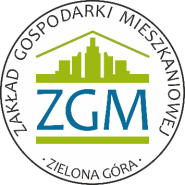 Znak: DO. 111.32.2020. IK                                                               data publikacji 15.10.2020 r.Dyrektor Zakładu Gospodarki Mieszkaniowej w Zielonej GórzeOGŁASZA NABÓRna stanowisko urzędnicze:  Referent ds. Lasów Komunalnych w Dziale Utrzymania LasówW miesiącu poprzedzającym datę upublicznienia ogłoszenia wskaźnik zatrudnienia osób niepełnosprawnych w ZGM w Zielonej Górze, w rozumieniu przepisów o rehabilitacji zawodowej i społecznej oraz zatrudniania osób niepełnosprawnych jest wyższy niż 6%Wymagania związane z wykonywaniem pracy na stanowisku: Wymagania niezbędne:obywatelstwo polskie,pełna zdolność do czynności prawnych oraz korzystania z pełni praw publicznych,brak skazania prawomocnym wyrokiem sądu za umyślne przestępstwo ścigane z oskarżenia publicznego lub umyślne przestępstwo skarbowe,nieposzlakowana opinia,stan zdrowia pozwalający na zatrudnienie na w/w stanowisku,wykształcenie minimum średnie techniczne o kierunku leśnictwo, Znajomość Ustawy o Lasach z dnia 28.09.1991r. z późniejszymi zmianami,Znajomość topografii miasta i terenów zielonych,Prawo jazdy kat. B,Umiejętność obsługi komputera w obszarze środowiska WINDOWS(pakiet MsOffice, Excel),    obsługa poczty elektronicznej.Wymagania dodatkowe:a.    umiejętność kierowania zespołem,
b.   samodzielność, komunikatywność, kreatywność, wysoka kultura osobista,
c.   umiejętność analizowania problemów i poprawnego wyciągania wniosków,      d.   umiejętność interpretacji przepisów,
      e.   samodzielność w pracy oraz własna inicjatywa,
      f.    zdolności organizacyjne i interpersonalne,
      g.   rzetelność, dokładność , terminowość w pracy,umiejętność radzenia sobie w sytuacjach stresowych,mile widziany staż pracy na wskazanym lub pokrewnym stanowisku.Zakres zadań  wykonywanych na wskazanym stanowisku:Znajomość    oraz    przestrzeganie     przepisów    prawa i   wewnętrznych    unormowań    obowiązujących   w   Zakładzie   związanych   z  czynnościami wykonywanymi na zajmowanym stanowisku.Prowadzenie innych spraw zleconych przez przełożonego.Prowadzenie zrównoważonej gospodarki leśnej.Organizowanie prac z zakresu gospodarki leśnej.Prowadzenie prac związanych z pozyskaniem,  odbiorem  i  sprzedażą surowca drzewnego pochodzącego z terenów miasta Zielona Góra.Prowadzenie dokumentacji, pism dotyczących działu utrzymania lasów.Prowadzenie zgodnie z ustawą o Zamówieniach Publicznych oraz wewnętrznymi zarządzeniami postępowań mających na celu wyłonienie podmiotów zewnętrznych do wykonania prac niezbędnych a nie możliwych do zrealizowania przez własnych pracowników zakładu na terenie powierzonym w administrowanie oraz kontrola i rozliczanie wykonania danych prac.Warunki pracy: Warunki dotyczące charakteru pracy na stanowisku i sposobu wykonywania zadań- praca w   wymiarze 1 etatu,- praca w zespole,Miejsce i otoczenie organizacyjno-techniczne stanowiska pracy:- czynniki uciążliwe: stałe obciążenie statyczne związane z pracą siedzącą, praca przy
   komputerze powyżej 4 godzin dziennie,- praca w terenie – lasy komunalne miasta Zielona Góra,- istnieją bariery architektoniczne w zakresie poruszania się po budynku – utrudniony dostęp 
   osób niepełnosprawnych poruszających się na wózkach inwalidzkich.Wymagane dokumenty i oświadczenia:curriculum vitae ( oryginał ),kwestionariusz osobowy dostępny na stronie  www.gm.zgora.pl/druki/(oryginał),kopie dokumentów potwierdzających wykształcenie,kopie  dokumentów potwierdzających kwalifikacje zawodowe, kopie dokumentów potwierdzające staż pracy,oświadczenie o niekaralności,oświadczenie o stanie zdrowia,oświadczenie o posiadaniu pełnej zdolności do czynności prawnych oraz pełni praw publicznych.4. Termin i sposób składania dokumentów aplikacyjnych:termin faktycznego wpływu aplikacji do ZGM do: 30.10.2020 r. do godz. 14:45sposób składania dokumentów aplikacyjnych: w zamkniętej kopercie z napisem:„Nabór na stanowisko  Referent ds. Lasów Komunalnych” osobiście lub listem poleconym:miejsce Zakład Gospodarki Mieszkaniowej ul. Zjednoczenia 110, 65-120 Zielona Góra pok.002 KANCELARIA (parter).5. Dodatkowe informacje: kontakt z inspektorem ds. osobowych: tel. 68 353 36 78, 68 353 36 68,dokumenty aplikacyjne, które wpłyną do ZGM po wskazanym terminie nie będą rozpatrywane i zostaną zniszczone komisyjnie ,kandydaci spełniający wymogi formalne zostaną  poinformowani o terminie postępowania sprawdzającego telefonicznie oraz listownie  za pośrednictwem poczty na wskazany przez kandydata adres do korespondencji ( podstawa prawna art. 221Kp..),informacja o wyniku naboru będzie ogłoszona na tablicy informacyjnej w ZGM w Zielonej Górze ul. Zjednoczenia 110 przy pok. 103 I piętro, oraz na stronie internetowej Zakładu www.bip.gm.zgora.pl.,dokumenty aplikacyjne kandydatów, ubiegających się o w/w stanowisko, które w wyniku rekrutacji nie zostały wybrane przez okres 30 dni od dnia ogłoszenia wyników naboru będą do odbioru osobistego  w ZGM w Zielonej Górze pok.103 po tym okresie dokumenty zostaną zniszczone komisyjnie.                                                               ............................................					   /podpis Dyrektora Zakładu/Dział Organizacyjny			    			                  www.gm.zgora.pl[,fax 068 353 36 78, 68 353 36 68                   Z A K Ł A D    G O S P O D A R K I    M I E S Z K A N I O W E J          Z A K Ł A D    G O S P O D A R K I    M I E S Z K A N I O W E J          Z A K Ł A D    G O S P O D A R K I    M I E S Z K A N I O W E Jul.  Zjednoczenia 11065-120 Zielona GóraREGON: 368268097 68 353 67 04,  fax  68 353 36 84 PKO BP S.A.  nr r-ku 46 102054020000040204013769